                   КАРАР                                                                     ПОСТАНОВЛЕНИЕ29 апрель 2021 й.                           № 19                             29 апреля 2021 г.Об окончании отопительного сезона 2020-2021 годовВ связи с устоявшейся среднесуточной температурой наружного воздуха +8С и в соответствии с  Федеральным законом «Об общих принципах организации местного самоуправления» №131-ФЗ от 6 октября 2003г., п.5 Постановления Правительства Российской Федерации «О предоставлении коммунальных услуг собственникам и пользователям помещений в многоквартирных домах и жилых домах» № 354 от 06 мая 2011 г.ПОСТАНОВЛЯЮ:Прекратить отопительный сезон 2020-2021 годов с 30 апреля 2021 года. 2. Приступить к подготовке объектов энергетического хозяйства, жилищно-коммунального и социального назначения сельского поселения Максим-Горьковский сельсовет муниципального района Белебеевский район Республики Башкортостан к работе в осенне-зимний период 2021-2022 годов согласно утвержденным планам мероприятий;3. Контроль за выполнением постановления оставляю за собой.Глава сельского поселения		                      		      Н.К. КрасильниковаБашkортостан РеспубликаhыБəлəбəй районы муниципальрайоныныӊМаксим – Горький ауыл советыауылбиләмәhе хакимиәте.Горький ис. ПУЙ ауылы, Бакса урамы,  3Тел.2-07-40 , факс: 2-08-98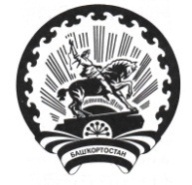 Республика БашкортостанАдминистрация сельского поселения Максим -Горьковский сельсовет муниципального района Белебеевский район452014, с. ЦУП им. М.Горького, ул. Садовая, д. 3Тел. 2-07-40, факс: 2-08-98